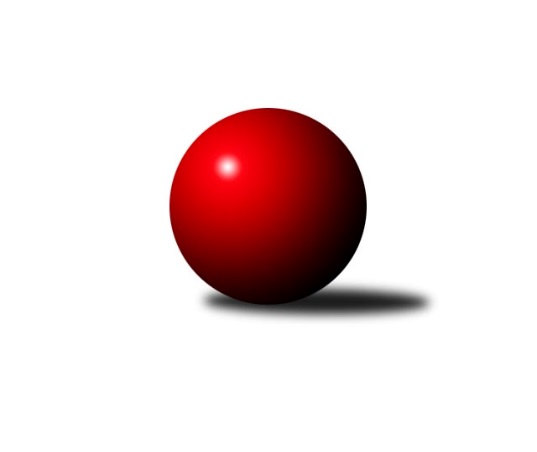 Č.4Ročník 2018/2019	30.9.2018Nejlepšího výkonu v tomto kole: 1281 dosáhlo družstvo: TJ Sokol Mistřín Jihomoravský KPD jih 2018/2019Výsledky 4. kolaSouhrnný přehled výsledků:TJ Sokol Mistřín 	- SK Baník Ratíškovice A	4:0	1281:981	6.0:0.0	30.9.SK Podlužan Prušánky 	- SK Kuželky Dubňany 	4:0	1211:1038	5.0:1.0	30.9.TJ Sokol Šanov 	- SK Baník Ratíškovice B	3:1	1214:1007	5.0:1.0	30.9.Tabulka družstev:	1.	TJ Sokol Mistřín	4	3	1	0	12.0 : 4.0 	16.5 : 7.5 	 1171	7	2.	TJ Sokol Šanov	4	3	0	1	11.0 : 5.0 	18.0 : 6.0 	 1132	6	3.	SK Podlužan Prušánky	3	2	1	0	9.0 : 3.0 	13.0 : 5.0 	 1146	5	4.	TJ Sokol Vracov B	3	2	0	1	7.0 : 5.0 	10.0 : 8.0 	 1106	4	5.	SK Kuželky Dubňany	3	1	0	2	4.0 : 8.0 	6.5 : 11.5 	 1076	2	6.	SK Baník Ratíškovice A	3	0	0	3	1.0 : 11.0 	1.0 : 17.0 	 1018	0	7.	SK Baník Ratíškovice B	4	0	0	4	4.0 : 12.0 	7.0 : 17.0 	 1034	0Podrobné výsledky kola:	 TJ Sokol Mistřín 	1281	4:0	981	SK Baník Ratíškovice A	Martin Šubrt	 	 195 	 194 		389 	 2:0 	 325 	 	151 	 174		Vojtěch Toman	Simona Maradová	 	 237 	 208 		445 	 2:0 	 360 	 	162 	 198		Tomáš Květoň	Petr Valášek	 	 224 	 223 		447 	 2:0 	 296 	 	147 	 149		Matěj Ingrrozhodčí: Blaha IvanNejlepší výkon utkání: 447 - Petr Valášek	 SK Podlužan Prušánky 	1211	4:0	1038	SK Kuželky Dubňany 	Libor Laca	 	 161 	 177 		338 	 1:1 	 335 	 	140 	 195		Jaroslav Harca	Radim Tesařík	 	 225 	 200 		425 	 2:0 	 372 	 	186 	 186		Aleš Zlatník	Tomáš Slížek	 	 229 	 219 		448 	 2:0 	 331 	 	164 	 167		Tomáš Kubíkrozhodčí: Nejlepší výkon utkání: 448 - Tomáš Slížek	 TJ Sokol Šanov 	1214	3:1	1007	SK Baník Ratíškovice B	Petr Bakaj ml.	 	 227 	 234 		461 	 2:0 	 329 	 	161 	 168		Taťána Tomanová	Kristýna Blechová	 	 219 	 173 		392 	 2:0 	 292 	 	128 	 164		Kristýna Ševelová	Matěj Sabo	 	 183 	 178 		361 	 1:1 	 386 	 	210 	 176		Martina Koplíkovározhodčí: Procházka AlešNejlepší výkon utkání: 461 - Petr Bakaj ml.Pořadí jednotlivců:	jméno hráče	družstvo	celkem	plné	dorážka	chyby	poměr kuž.	Maximum	1.	Tomáš Slížek 	SK Podlužan Prušánky 	441.33	309.0	132.3	4.3	3/3	(448)	2.	Petr Valášek 	TJ Sokol Mistřín 	436.00	304.5	131.5	5.5	2/3	(447)	3.	Petr Bakaj  ml.	TJ Sokol Šanov 	430.17	299.8	130.3	7.0	3/3	(461)	4.	Martina Nejedlíková 	TJ Sokol Vracov B	420.50	283.0	137.5	7.5	2/2	(446)	5.	Veronika Kaiserová 	TJ Sokol Vracov B	409.00	282.0	127.0	7.5	2/2	(431)	6.	Radim Tesařík 	SK Podlužan Prušánky 	404.00	283.3	120.7	11.0	3/3	(425)	7.	Aleš Zlatník 	SK Kuželky Dubňany 	399.50	270.3	129.3	8.5	2/2	(436)	8.	Kristýna Blechová 	TJ Sokol Šanov 	397.33	281.8	115.5	12.8	3/3	(436)	9.	Martin Šubrt 	TJ Sokol Mistřín 	390.83	285.5	105.3	12.8	3/3	(420)	10.	Simona Maradová 	TJ Sokol Mistřín 	387.00	278.0	109.0	12.5	3/3	(445)	11.	Martina Koplíková 	SK Baník Ratíškovice B	366.00	272.7	93.3	17.5	3/3	(386)	12.	Ludvík Vašulka 	TJ Sokol Mistřín 	348.00	261.0	87.0	20.5	2/3	(367)	13.	Tomáš Kubík 	SK Kuželky Dubňany 	342.50	254.5	88.0	17.8	2/2	(355)	14.	Taťána Tomanová 	SK Baník Ratíškovice B	340.67	256.5	84.2	19.5	3/3	(363)	15.	Jaroslav Harca 	SK Kuželky Dubňany 	333.50	237.0	96.5	21.0	2/2	(335)	16.	Matěj Sabo 	TJ Sokol Šanov 	332.00	246.3	85.8	21.0	2/3	(361)	17.	Vojtěch Toman 	SK Baník Ratíškovice A	331.33	248.7	82.7	17.3	3/3	(344)	18.	Kristýna Ševelová 	SK Baník Ratíškovice B	322.00	240.0	82.0	22.3	3/3	(371)	19.	Adam Baťka 	TJ Sokol Vracov B	310.25	231.8	78.5	20.8	2/2	(325)	20.	Matěj Ingr 	SK Baník Ratíškovice A	303.00	228.0	75.0	20.0	2/3	(310)		Adam Podéšť 	SK Baník Ratíškovice A	383.00	279.0	104.0	11.0	1/3	(383)		Tomáš Květoň 	SK Baník Ratíškovice A	360.00	264.0	96.0	20.0	1/3	(360)		Jan Toman 	SK Baník Ratíškovice A	348.00	250.0	98.0	18.0	1/3	(348)		Stanislav Vacenovský 	TJ Sokol Vracov B	341.00	241.0	100.0	20.0	1/2	(341)		Libor Laca 	SK Podlužan Prušánky 	338.00	244.0	94.0	21.0	1/3	(338)		Filip Černý 	SK Kuželky Dubňany 	333.00	254.0	79.0	17.0	1/2	(333)		Marie Kobylková 	SK Baník Ratíškovice B	332.00	234.0	98.0	11.0	1/3	(332)		David Růžička 	TJ Sokol Šanov 	249.00	187.0	62.0	30.0	1/3	(249)Sportovně technické informace:Starty náhradníků:registrační číslo	jméno a příjmení 	datum startu 	družstvo	číslo startu25678	Radim Tesařík	30.09.2018	SK Podlužan Prušánky 	3x25674	Jaroslav Harca	30.09.2018	SK Kuželky Dubňany 	2x25668	Matěj Sabo	30.09.2018	TJ Sokol Šanov 	3x25634	Libor Laca	30.09.2018	SK Podlužan Prušánky 	3x25542	Matěj Ingr	30.09.2018	SK Baník Ratíškovice A	3x25501	Martin Šubrt	30.09.2018	TJ Sokol Mistřín 	4x25493	Kristýna Blechová	30.09.2018	TJ Sokol Šanov 	4x25462	Kristýna Ševelová	30.09.2018	SK Baník Ratíškovice B	3x25312	Petr Bakaj ml.	30.09.2018	TJ Sokol Šanov 	4x25211	Aleš Zlatník	30.09.2018	SK Kuželky Dubňany 	3x25147	Martina Koplíková	30.09.2018	SK Baník Ratíškovice B	4x25149	Tomáš Květoň	30.09.2018	SK Baník Ratíškovice A	2x24930	Taťána Tomanová	30.09.2018	SK Baník Ratíškovice B	4x24848	Tomáš Kubík	30.09.2018	SK Kuželky Dubňany 	3x24325	Tomáš Slížek	30.09.2018	SK Podlužan Prušánky 	3x24524	Petr Valášek	30.09.2018	TJ Sokol Mistřín 	2x24369	Simona Maradová	30.09.2018	TJ Sokol Mistřín 	4x23868	Vojtěch Toman	30.09.2018	SK Baník Ratíškovice A	3x
Hráči dopsaní na soupisku:registrační číslo	jméno a příjmení 	datum startu 	družstvo	Program dalšího kola:5. kolo7.10.2018	ne	9:00	TJ Sokol Vracov B - TJ Sokol Mistřín 	7.10.2018	ne	10:00	SK Baník Ratíškovice B - SK Kuželky Dubňany 	7.10.2018	ne	10:00	SK Baník Ratíškovice A - SK Podlužan Prušánky 	Nejlepší šestka kola - absolutněNejlepší šestka kola - absolutněNejlepší šestka kola - absolutněNejlepší šestka kola - absolutněNejlepší šestka kola - dle průměru kuželenNejlepší šestka kola - dle průměru kuželenNejlepší šestka kola - dle průměru kuželenNejlepší šestka kola - dle průměru kuželenNejlepší šestka kola - dle průměru kuželenPočetJménoNázev týmuVýkonPočetJménoNázev týmuPrůměr (%)Výkon4xPetr Bakaj ml.Šanov4614xPetr Bakaj ml.Šanov126.324613xTomáš SlížekPrušánky4483xTomáš SlížekPrušánky119.444482xPetr ValášekMistřín4472xPetr ValášekMistřín117.924472xSimona MaradováMistřín4452xSimona MaradováMistřín117.394452xRadim TesaříkPrušánky4252xRadim TesaříkPrušánky113.314253xKristýna BlechováŠanov3924xKristýna BlechováŠanov107.41392